CPT John L. Barovetto33E 063Died January 7, 1968D Troop 3rd Squadron 4th US Cavalry 25th Inf DivSecond TourB Troop 1st Squadron 1st Cavalry Regiment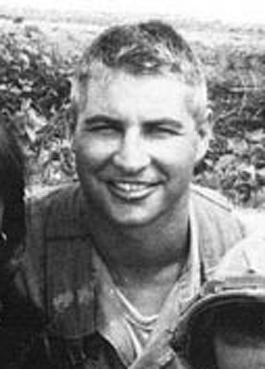 “Here’s to us who fought for it,The sheltered shall never knowThe price or glory of freedom.”By an anonymous Vietnam SoldierI served in Vietnam with John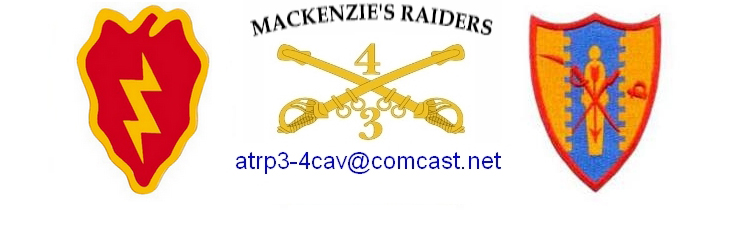 